ROTARY CLUB OF SYLVANIA
MEMBERSHIP PROPOSAL FORM
PART A (TO BE COMPLETED BY THE APPLICANT)

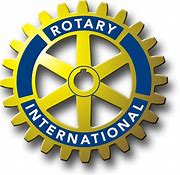 PERSONAL INFORMATIONTitle: __________________Full Name: _________________________________________________________Nickname ________________________________________________________ Date of Birth:____________Spouse/Significant Other ___________________________________________ Date of Birth: ____________HOME INFORMATIONHome Phone:____________________________	Cell Phone: _________________________________Email Address: __________________________________________ Use as Club Contact:  Yes         NoHome Address: ___________________________________________________________________________BUSINESS INFORMATION:Company Name: ___________________________________________________________________________Position or Title: __________________________________________________________________Work Email: _____________________________________________ Use as Club Contact:  Yes         NoROTARY CLUB INFORMATIONMembership Type (circle one)		ACTIVE	CORPORATE(see pg 3)		HONORARYIf rejoining or a former Rotarian, list most recent club information:	Previous Club Name: _________________________________________________________________	Dates: ___________________________	 Recent Rotarian (one year or less):  Yes ____     No ____If an RI program participant or Foundation alumnus/a, list program(s) and date(s):__________________________________________________________________________________________________________________________________________________________________________________List Other Professional Memberships: _________________________________________________________________________________________________________________________________________________Please describe other volunteer experience: __________________________________________________________________________________________________________________________________________________________________________________________________________________________________Who encouraged you to join Rotary? Who else do you know in the club? __________________________________________________________________________________________________________________________________________________________________________________________________________Other Talents/Interests you can bring to the club? _______________________________________________________________________________________________________________________________________________________________________________________________________________________________________________________________________________			_______________________
Applicant Signature								DatePART B SPONSOR (to be completed by sponsoring Rotarian)	Sponsoring Rotarian must be a member in good standing of the Rotary Club of Sylvania.	Are you committed to ensuring that the applicant remains an engaged, active member of the club? 	YES   NO	Sponsor’s Name (please print):____________________________________________________________________________	Signature of Sponsor: ______________________________________________________________ Date: _______________SUMMARY OF MEMBERSHIP PROVISIONS FOR NEW MEMEBERSGeneral Qualification – Rotarians are adults of good character and good business or professional reputation. Active Membership – Active members must meet the above qualifications, as well as live or work within the club’s locality or surrounding area. Corporate Membership – Corporate memberships give local businesses, nonprofits, government entities, and corporations the chance to give back to the community while developing their employees’ personal and professional skills through Rotary.Standard Procedure – The name of a prospective member, proposed by an active member of the club, shall be submitted to the board in writing, through the club secretary. A transferring or former member of another club may be proposed to active membership by the former club. The proposal shall be kept confidential except as otherwise provided in this procedure. The board shall approve or disapprove the proposal within 30 days of its submission and shall notify the proposer, through the club secretary, of its decision. If no written objection to the proposal, stating reasons, is received by the board from any member of the club within seven days following publication of the application. RECORD OF ACTION ON THE MEMBERSHIP Corporate Alternative Member #1PERSONAL INFORMATIONTitle: __________________Full Name: _________________________________________________________Nickname ________________________________________________________ Date of Birth:____________Home Phone:____________________________	Cell Phone: _________________________________Email Address: __________________________________________ Use as Club Contact:  Yes         NoHome Address: ___________________________________________________________________________Corporate Alternative Member #2PERSONAL INFORMATIONTitle: __________________Full Name: _________________________________________________________Nickname ________________________________________________________ Date of Birth:____________Home Phone:____________________________	Cell Phone: _________________________________Email Address: __________________________________________ Use as Club Contact:  Yes         NoHome Address: ___________________________________________________________________________Corporate Alternative Member #3PERSONAL INFORMATIONTitle: __________________Full Name: _________________________________________________________Nickname ________________________________________________________ Date of Birth:____________Home Phone:____________________________	Cell Phone: _________________________________Email Address: __________________________________________ Use as Club Contact:  Yes         NoHome Address: ___________________________________________________________________________DATEMember Application Received by Membership ChairSubmitted to the BoardBoard DecisionClub notified of proposed memberPublication of name to membershipInduction